SYLLABUS OFBachelor of Science in Information TechnologyFYUGP PROGRAM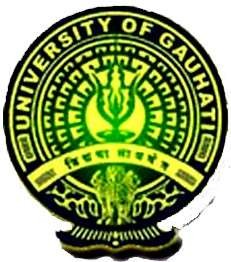 Department of Computer Science Gauhati UniversityProgram StructurePaper Name: Mathematical Foundation in Information TechnologyLearning Outcomes: After successful completion of this course, students will be able to:Understand the Mathematical model of a finite state machine. Know deterministic and non-deterministic versions of Finite automata.Grasp the mathematical concepts of languages and grammar.Know Pushdown Automata and the associated grammar/language.Know the properties of Regular languages and Context free languages.Prerequisites: NILSemester: 1Course Type: CompulsoryCourse Level: 100-199Theory credit: 4Practical credit: 0Number of required hours:Theory: 60 hrsPractical: 0 hrsNon Contact: 5 hrsList of books:Introduction to Automata Theory, Languages and Computation, Hopcroft, Motwani and Ullman, Pearson.Theory of Computer Science (Automata, Languages and Computation),K. L. P. Mishra,N. Chandrasekaran; P. H.I.Contents of Syllabus:UNIT 1:	(16Lectures)Sets, Relations and FunctionsSets: definition of set, cardinality of sets, finite, countable and infinite sets. Operations on sets, Venn diagram. Principle of inclusion and exclusion and their applications on simple problems. Multisets. Relations: Definition and properties of binary relations, closures of relations, equivalence relations, equivalence classes and partitions, n-ary relations and representation of n-ary relations as tables. Partial ordering relations and lattices,Functions: Definition of function, one-to-one and onto, principles of mathematical induction. Concave and convex functions.UNIT 2: Combinatorics	(15lectures)Basic of counting principles, principle of inclusion-exclusion, application of inclusion and exclusion,Mathematical Induction. Pigeonhole principle, generalized Pigeonhole principle and its application, permutations and combinations, circular permutations, permutations with repetitions, combinations with repetitions, permutations of sets with indistinguishable objectsUNIT 3: Growth of Functions	(5 Lectures)Asymptotic behavior of functions, Asymptotic Notations - Big-O and Theta. Summation formulas and properties, Bounding Summations.UNIT 4: Graph Theory	(12 Lectures)Basic Definition of graph, Directed, Undirected and Weighted Graphs. Representation of graphs in Computers – Adjacency Matrix and Adjacency Lists. Degree of vertices – indegree and outdegree. Paths, Cycles and Acyclic graphs. Simple operations on graphs and amount of computations required for each operation. Connected graph, Tree and Forest. Bipartite graph, Algorithms on graph traversals- Breadth first search, Depth first search.UNIT 5: Mathematical Logic	(12 Lectures)Connectives, truth tables, Tautologies and Contradictions, Equivalence and Implications, NAND and NOR, Normal forms- CNF, DNF, Converting expressions to CNF and DNF, Theory of inference, Propositional Calculus, Predicate calculus (only introduction), predicates and quantifiers.Particulars of Course Designer:Name: Prof. Anjana Kakoti Mahanta Contact No.: 9864425716E-mail id : anjana@gauhati.ac.inPaper Name: Computer Oriented Numerical and Statistical MethodsLearning Outcome: On successful completion of this course, the student should be able to:learn the properties of Floating Point, Numbers and their accuracy, approximations and errorsLearn various probability methods, Interpolation methods etc.To solve basic problems in probability and statisticsPrerequisite:	NILSemester: 2Course Type: CompulsoryCourse Level: 100-199Theory credit: 3Practical credit: 1Number of required hours:Theory: 45 hrsPractical: 30 hrsNon Contact: 5 hrsList of books:Rajaraman, V, “Computer Oriented Numerical Methods”, 3rd edition, Prentice HallBalaguruswami, E., “Computer Oriented Statistical and Numerical Methods”, Macmillan Pub- lishers India LimitedDetailed Syllabus:TheoryUNIT-I: Introduction to Computer Arithmetic	(7 hrs) Representation of numbers: Fixed Point and Floating point representations, Normalized Floating Representation, Floating Point Arithmetic, Properties of Floating Point, Numbers and their accuracy, Approximations and errors. Errors: truncation error, rounded off error, absolute error, relative error, percentage error and error propagationUNIT-II: Algebraic and Transcendental Equations	(8 hrs) Introduction to linear and nonlinear equations, measures of accuracy, Properties of polynomial equations, Initial approximation to a root, Solution of algebraic/transcendental equations: Bisection Method, Iteration method, Method of false position, Newton-Raphson method, Rate of convergence of Iterative methods, Solution of simultaneous linear equations by using Gauss elimination methodUNIT-III: Interpolation	(6 hrs)Polynomial Interpolation, Finite Differences, Newton’s Forward Difference Interpolation, Newton’s Backward Difference Interpolation, Newton’s Divided Difference InterpolationUNIT-IV: Solution of Differential Equation	(6 hrs)Taylor series method, Euler’s method, Runge-Kutta method of 1st, 2nd & 4th order.UNIT-V: Descriptive Statistics	(6 hrs)Types of Data, Attributes and Variables, Construction of Frequency, Cumulative frequency, Graphical Representation of Frequency distribution: Histogram, Frequency Polygon, Frequency Curve andCumulative Frequency Curves (Ogive curves), Diagrammatic Representations: Simple bar, Subdivided bar, Pie DiagramsUNIT-VI: Measure of central tendency	(4 hrs)Measure of central tendency-Mean, Median and Mode. Measure of variation-Range, Interquartile range, Standard Deviation and VarianceUNIT-VII: Measure of central tendency	(8 hrs) Sample Space, events, random variables, Discrete probability, Conditional Probability and Bayes theorem, Linear Regression and Correlation, Probability Distribution Functions-Binomial, Random and PoissonLab Content:Practical / Lab work to be performed using C/C++/Java programming Language:Apply the Bi-section method for approximation of root for a given polynomial equation.Apply the False Position method for approximation of root for a given polynomial equationImplement Newton Raphson method for approximation of root for a given polynomial equa- tion.Implement Gauss elimination method to solve simultaneous linear equationsDevelop programs to implement Newton’s Forward Difference InterpolationDevelop programs to implement Newton’s Backward Difference InterpolationDevelop programs to implement Newton’s Divided Difference InterpolationDevelop program to apply Taylor’s series for e raise to the power xImplement Euler’s method for solving a differential equationImplement Runge-Kutta method of 1st, 2nd & 4th order for solving a differential equationWrite programs to find Mean, Median and Mode for a given set of dataParticulars of course designer: Name: Dwipen Laskar Contact No.: 6000795681E-mail id: laskardwipen@gauhati.ac.inPaper Name: Data Structures & Algorithms Using CLearning Outcome: At the end of the course, students will be able to:Understand and apply the fundamental data structures and algorithms – such as arrays, linked lists, stacks, queues, trees, sorting and searching algorithms using C programming language.Analyze the time and space complexity of different algorithms and choose the appropriate algorithm for a given problem.Develop efficient algorithms to solve various computational problems by utilizing data structures and algorithms covered in the course.Prerequisite:   NILSemester: 2Course Type: CompulsoryCourse Level: 100-199Theory credit: 3Practical credit: 1Number of required hours:Theory: 45 hrsPractical: 30 hrsNon Contact: 5 hrsList of books:Weiss, Mark Allen. “Data Structures and Algorithm Analysis in C”. 3rd ed., Pearson, 2012Sedgewick, Robert. “Algorithms in C, Parts 1-5 (Bundle): Fundamentals, Data Structures, Sorting, Searching, and Graph Algorithms”. 3rd ed., Addison-Wesley Professional, 2002.Goodrich, Michael T., and Roberto Tamassia. “Data Structures and Algorithms in C”. 2nd ed., Wiley, 2011.Gilberg, Richard F., and Behrouz A. Forouzan. “Data Structures: A Pseudocode Approach with C”. Narosa Publishing House, 2009.Detailed Syllabus:Unit 1: Data Structures Overview and Arrays	(8 Lectures)Concepts of Data Types, Abstract Data Type, Data Structure, Fundamental and Derived Data Types. Importance of data structures. Array as a data structure (characteristics, advantages, disadvantages). Representation of arrays – single and multidimensional. Address calculation of array element using column and row major ordering. Address translation functions for one & two dimensional arrays. Insertion and deletion in arrays. Use of arrays for large number representation.Unit 2: Linked Lists	(9 Lectures)Initialization and implementation of structures. Structure and pointers. Self referential structure. In- troduction to linked lists. Singly linked list, doubly linked list, circular linked list. Operations on lists– creation, insertion, deletion, traversal, merging and splitting. Array of structures and Structure of Arrays. Array of lists and List of lists.Unit 3: Stacks and Queues	(9 Lectures)Definition of Stack and Queue. Representation of stacks and queues using arrays and linked lists. Stack operations – push, pop. Queue operation – enqueue, dequeue. Circular Queue, Priority Queue, Conversion of infix arithmetic expression containing arithmetic operators and parenthesis to postfix and prefix expression. Evaluation of postfix expression.Unit 4: Binary Trees	(8 Lectures)Definition of Trees – General tree and Binary tree. Basic terminologies – parent, child, height, depth, leaf, node, internal nodes, external nodes. Brief concept of Forest, ordered trees, strictly binary tree, complete binary tree. Representation of trees using arrays and linked lists. Binary tree traversal meth- ods – pre-order, in-order, post-order. Recursive and non-recursive algorithms for traversal methods. Binary search trees. Operation on BST – creation, insertion and deletion of a node. Definition and characteristics of threaded binary trees, multi-way search trees. Breadth First Search, Depth First Search. Min heap and Max heap.Unit 5: Searching and Sorting	(6Lectures)Linear and binary search. Indexed search. Hashing. Hash Functions – division method, mid square method, folding. Conflict resolution – linear and quadratic probe. Sorting algorithms – Insertion sort, Selection sort, Bubble sort, Merge sort, Quick sort, Counting sort, Heap sort. In-place sorting and stable sorting.Unit 6: Analysis of Algorithm and Complexity	(5 Lectures)Complexity measures of an algorithm – Time and space complexity. Average case and worst case analysis. Asymptotic notation as a measure of algorithm complexity, O and θ notations. Analysis of sorting algorithms and Searching algorithms in terms of time and space complexity in best, average and worst case.List of Practical(This is a suggestive list only. Questions need not be restricted to this list. The practical are advised to be performed in Linux environment using C programming language.)Write a program to declare an array and initialize the values according to the user. Now ask the user for a number n and return the nth element from the array.Write a program to implement array initialized with the numbers divisible by three up to 30. Write a function which accepts the array and return the positions of the even numbers in the array.Implement linked list in a program by writing functions for the following:Create a singly linked list of n nodesCount the number of nodes in the listPrint the values of all the nodesAdd a node at first, last and kth position in the linked listDelete a node from first, last and kth positionSearch for an element in the list. If found, return the position of the node. If not found, return a negative value.Write a program to implement doubly linked list.Write a function to concatenate two linked lists.Write a program to take a number k and split the linked list after kth position.Write a program to merge two sorted linked lists.Write a program to implement list of lists.Write a program to implement stack using array. Use push and pop operations on the array representation of the stack. Check whether the stack is full or empty.Write a program to implement stack using linked list. Use push and pop operations on the stack by inserting nodes and deleting nodes from the linked list. Also check if the stack is full or empty.Write a program to evaluate a simple postfix expression using stack.Write a program to convert a decimal number into binary number using stack.Write a program to implement queue using array. Add new elements to the queue and remove elements from the queue represented by array. Check whether the queue is full or empty.Write a program to implement queue using linked list. Add new elements to the queue and remove elements from the queue represented by linked list. Also check whether the queue is full or empty.Implement binary search and linear search algorithms on arrays.Implement binary search tree using array by writing a program to:Create a binary search tree using arrayPrint the prefix notation of the BSTPrint the infix notation of the BSTPrint the postfix notation of the BSTSearch for an element in the BSTImplement binary search tree using linked list by writing a program to:Create a binary search tree using linked listPrint the prefix notation of the BSTPrint the infix notation of the BSTPrint the postfix notation of the BSTSearch for an element in the BSTImplement following sorting algorithms:Bubble sortInsertion sortSelection sortCounting sortParticulars of Course Designer: Name : Risheraj Baruah Contact No. : +91 8486942427Email id : rishirajbaruah@gauhati.ac.inPaper Name: Digital Logic FundamentalsLearning Outcome:After completing this course, students will have grasp of fundamental concepts of digital logic that will make their base to understand the concepts of computer architecture and organizationPrerequisite:   NILSemester: 2Course Type: CompulsoryCourse Level: 100-199Theory credit: 4Practical credit: 0Number of required hours:Theory: 60 hrsPractical: 0 hrsNon Contact: 5 hrsList of books:Digital Logic and Computer Design, M. Morris Mano, Pearson IndiaDigital Logic and Computer Organization, V. Rajaraman, T. Radhakrishnan, PHI LearningDetailed Syllabus:Unit I: Introduction to Binary Number System	10 hrsBinary numbers, number base conversions, octal and hexa decimal numbers, 1’s complement and 2’s complement, representation of signed binary number: 1’s complement, 2’s complement and signed magnitude, subtraction with complements, arithmetic addition and subtraction of signed binary numbers, binary codes: BCD, Excess-3, error detection code: parity bit, error correction code: Hamming code, gray code, ASCII, EBCDIC, binary logic, logic gates: AND, OR, inverter, buffer, NAND, NOR, XOR and equivalenceUnit II: Boolean Algebra, Logic Gates and Integrated Circuits	15 hrsDefinition of boolean algebra, two valued boolean algebra, duality principle, theorems and postulates of boolean algebra, precedence of boolean operators, boolean expression and Venn diagram, boolean functions and truth tables, complement of a boolean function, minterms and maxterms, canonical forms of a boolean function, sum of minterms and its short notation, product of maxterms and its short notation, conversion between canonical forms, standard form of a boolean function, digital logic gates, integrated circuits and levels of integration, digital logic familiesUnit III: Simplification of Boolean Functions	10 hrsMap minimization method, two variable map, three variable maps, four variable map, five variable map, NAND and NOR implementation of boolean functions, don’t-care conditions, tabulation methodUnit IV: Combinational Circuits	12 hrsDefinition of combinational circuit, design procedure, half adder, full adder, half subtractor, full subtractor, BCD-to-Excess-3 code converter, encoders and decoders, multiplexers, ROMUnit V: Sequential circuits	13 hrsFlip flops, RS flip flop, D flip flop, JK flip flop, T flip flop, master slave flip flops and edge triggered flip flops, state table of a sequential circuit, state diagram, characteristic tables of flip flops, Mealy and Moore machine, flip flop excitation tables, design procedure of clocked sequential circuit, 3-bit binary counter, shift register, ripple counter, RAMParticulars of course designer: Name: Dr. Hasin Afzal Ahmed Contact No.: 8011810533E-mail id: hasin@gauhati.ac.inPaper Name: Computer Organization and ArchitectureLearning Outcome: Student willbe able to learn about the structure, function and characteristics of computer systems.understand the design of the various functional units and components of computers.identify the elements of modern instructions sets and their impact on processor design.able to learn about the function of each element of a memory hierarchy.able to learn about identify and compare different methods for computer I/O.Student will able to learn about basics of assembly language.Prerequisite:	NILSemester: 3Course Type: CompulsoryCourse Level: 200-299Theory credit: 4Practical credit: 0Number of required hours:Theory: 60 hrsPractical: 0 hrsNon Contact: 5 hrsList of books:M.Morris Mano, Computer System Architecture, PHI publication.Hamachar, Vranesic and Zaky, Computer Architecture.William Stallings, Computer Organization and Architecture; Pearson.Ramesh Gaonkar, Microprocessor Architecture, Programming, and Applications with the 8085, 5th Edition.Detailed Syllabus:UNIT 1: Introduction	(4 Lectures)Definitions of Computer Organization and Architecture, History of computer architecture, Basic functional blocks of a computer: CPU, memory, Input-output subsystems, Control unit, Types of register- general purpose registers, special purpose registers, index registers.UNIT 2: Data Representation	(8 Lectures)Number system, Complements, Representation of signed numbers, Subtraction of unsigned numbers, Fixed-Point representation- Integer representation, Arithmetic addition, Arithmetic subtraction, Overflow, Decimal Fixed-Point representation, Floating-Point representation, Other Binary Codes- Gray Code etc.UNIT 3: Register Transfer and Micro-operation	(8 Lectures) Introduction to Register Transfer Language, Register transfer, Bus and Memory transfers, Arithmetic micro-operation- Binary adder, Binary adder-subtractor, Binary incrementer, Arithmetic circuit, Logic micro-operation, Shift micro-operation, Arithmetic logic shift unit.UNIT4: Processing Unit	(10 Lectures)Instruction codes, Computer registers, General register organization, Register stack, Memory stack, Computer instructions, Data path in a CPU, Operations of a control unit, Hardwired control unit, Micro-programmed control unit, Instruction cycle, Operands, Addressing modes, Instruction format-Three-address instructions, Two-address instructions, One-address instructions, Zero-address in- structions, Data transfer and manipulation- Data transfer instructions, Data manipulation instructions, Arithmetic instructions, Logical and Bit manipulation instructions, Shift instructions, Program Con- trol-Status bit conditions, Conditional branch instructions, Subroutine call and return, Instruction ex- ecution cycle, CISC and RISC architectures.UNIT 5: Memory Organization	(10 Lectures)Semiconductor memories, Memory cells - SRAM and DRAM cells, Concept of hierarchical memory organization, Interleaved memories, Cache memory unit - Concept of cache memory, Mapping meth- ods, Organization of a cache memory unit, Cache replacement policies, Write policy, Concept of virtual memory.UNIT 6: I/O Organization	(10 Lectures)Access of I/O devices, I/O ports, I/O control mechanisms - Program controlled I/O, Interrupt driven I/O, DMA controlled I/O, Interrupts: Types of interrupts, Enabling and disabling interrupts, Handling interrupts.UNIT 7: Basics of Microprocessor and Assembly Language	(10 Lectures) Introduction to microprocessors, 8085 Microprocessor and its operation, 8085 instruction sets, Ad- dressing modes in 8085, Classifications of instructions and addressing mode, Assembly language programming basics, Assembling, Executing and debugging the programs, Developing counters and Time delay routines, Interfacing concepts.Particulars of course designer: Name: Dr Irani Hazarika Contact No: 8486965773Email: queensarathi@gmail.comPaper Name: Object Oriented Programming through C++Learning Outcome: After successful completion of this course, students will be able to:Will be able to imagine real-life concepts as objects; derive their properties and functions to operate.Develop programs using object- oriented features like data abstraction, polymorphism, inheritance, exception handling.Know C++ streams, operatorsKnow file handling techniques in C++.Prerequisite:	NILSemester: 3Course Type: CompulsoryCourse Level: 200-399Theory credit: 3Practical credit: 1Number of required hours:Theory: 45 hrsPractical: 30 hrsNon Contact: 5 hrsList of books:M. T. Somashekara, D. S. Guru et-al; Object-Oriented Programming with C++, 2nd Edition, PHI,2012.Bjarne Stroustrup, The C++ Programming Language, Special Edition, Pearson Education, 2004.Deitel&Deitel, C++ How to program, Pearson Education Asia, 6th Edition, 2008Schildt Herbert, The Complete Reference C++, Tata McGraw Hill, 4th Edition, 2003.Detailed Syllabus:Theory ContentUNIT 1: Introduction to object oriented programming	(10 Lectures) Origins of C++, Basic Concepts of Object Oriented Programming, Benefits of OOP, Applications of OOP, Introduction to C++, Structure of a Simple C++ program, Output operator, Input operator, Cascading of I/O operators, Tokens- keyword, identifiers, constants, strings and operators. Basic data types, User defined data types, Dynamic initialization of variables, Reference variables, Operators in C++, Scope resolution operator &applications, Member dereferencing operators, Memory Management operators, new and delete, Control Structures-simple if, if else, nested if, switch, while do, break and continue statements, Introduction to Functions-Function Prototyping, Call by reference, Return by reference, Inline functions, Default arguments, Constant arguments.UNIT 2: Classes and objects	(10 Lectures)Introduction - Defining a class-Class Vs structures, Creating objects, Accessing class members, Defining member functions- Outside the class definition, Inside the class definition, Outside functions as inline, Nesting of member functions, Private member functions, Memory allocation forobjects, Array-Declaring an array-accessing elements of an array, Array of objects, Friendly functions, Constructors and destructors, Basic Concepts of constructors, Default constructor, Parameterized constructor, Multiple constructors in a class, Constructor with default arguments, Dynamic initialization of objects, Copy constructor, Dynamic constructors, Destructors\UNIT 3: Function and operator overloading	(9 Lectures) Overloading Concepts Function Overloading: Functions with different sets of parameters, default andconstant parameters, Rules for overloading operators. Defining operator overloading, OverloadingUnary operators, Prefix and Postfix operators overloading, Overloading Binary operators, overloadingrelational operators, Overloading using friend functions, Overloading subscript operator, Pitfalls ofoperator overloading, Type conversion-Basic to Class, Class to BasicUNIT 4: Inheritance	(8 Lectures)Introduction-Defining derived classes, Types of inheritances. Making a private member inheritable, multilevel inheritance, multiple inheritance, Hierarchical inheritance, Hybrid inheritance, Virtual base classes, Abstract classes, Constructors in derived classes, nesting of classes, polymorphism-Compile time and Runtimepolymorphism, Pointers to objects, this pointer, Pointer to derived classes, Virtual functions, Rules forvirtual functions, Pure virtual functions.UNIT 5: Streams	(4 Lectures)C++ stream classes-put() and get() functions, getline() and write() functions, Overloading << and >>operators, Formatted Console I/O operations, ios class functions- width(),precision(),fill(),setf() andunsetf(), Formatting flags, Manipulators, User defined manipulators.UNIT 6: Files	(4 Lectures)Introduction-Stream classes for files, Opening files using constructor, Opening files using open(), Filemodes, Detecting end of file-eof(), Sequential input and output-put() and get()-Reading and writingobjects-read() and write()-Random Access files-Manipulating file.Practical / Lab work to be performedDefine a class named triangle to represent a triangle using the lengths of the three sides. Write a constructor to initialize objects of this class, given the lengths of the sides. Also write mem- ber functions to checkif a triangle is isoscelesif a triangle is equilateralWrite a main function to test your functions.Define a structure employee with the following specifications.empno: integer ename: 20 characters basic, hra, da : floatcalculate() : a function to compute net pay as basic+hra+da with float return type.getdata() : a function to read values for empno, ename, basic, hra, da.dispdata() : a function to display all the data on the screen Write a main program to test the program.Define a class circle to represent circles. Add a data member radius to store the radius of a circle. Write member functions area() and perimeter() to compute the area and perimeter of a circle.Define a class complex with two data members real and imagto represent real and imaginary parts of a complex number. Write member functionsrpart() : to return the real part of a complex number ipart() : to return the imaginary part of a complex number add() : to add two complex numbers.mul() : to multiply two complex numbers.Write constructors with zero, one and two arguments to initialize objects. (This is an example of polymorphism.)Define a class point with two data members xordinateand yordinateto represent all points in the two dimensional plane by storing their x co-ordinate and y co-ordinate values. Write member functionsdist(): to return the distance of the point from the origin.slope(): to return the slope of the line obtained by joining this point with the origin.Write constructors with zero, one and two arguments to initialize objects. Also write a friend function to compute the distance between two points.Define a class string with the following data members char *p; int size; and write member functions to do the following (without using library function) and using dynamic memory allocation.Length of the stringCompare two stringsCopy one string to anotherReverse the stringWrite suitable constructors and destructors. Also write a copy constructor for the class.	For the class complex defined in 4 above, overload the <<, >>, + and * operators in the usual sense. Also overload the unary – operator.For the class string defined in 6 above, overload the <<, >> and + operators where + is to be used for concatenating two strings.Define a class time to store time as hour, minute and second, all being integer values. Write member functions to display time in standard formats. Also overload the ++ and – operators to increase and decrease a given time by one second where the minute and hour values will have to be updated whenever necessary.Define a class to store matrices. Write suitable friend functions to add and multiply two ma- trices.Write a class-based program implementing static members.Define a class student with the following specification: rollno : integer sname : 20 charactersDerive two classes artstand scst. The class artstwill represent students belonging to arts streamand the class scst will represent students belonging to science stream. The artsst class will have additional data members ph, hs, enand as to store marks obtained by a student in three subjects Philosophy, History, English and Assamese. The class scstwill have additional data membersph, ch, ma and ento store marks obtained in Physics, Chemistry, Mathematics and English.Write the following member functions in the classes artst and scst ctotal() : a function to calculate the total marks obtained by a student takedata() : function to accept values of the data members showdata(): function to display the marks sheet of a student .Define an abstract base class printer. Derive three classes laser-printer, line-printer and inkjet-printer. The derived classes will have data members to store the features of that artic- ular printer. Write pure virtual function display() in the base class and redefine it in the derived classes.Define a abstract base class figure and add to it pure virtual functions. Derive three classes circle, rectangle and triangle from it. A circle is to be represented by itsradius, rectangle by its length and breadth and triangle by the lengths of its sides. Write amain function and write necessary statements to achieve run time polymorphism.\Write an interactive program to compute square root of a number. The input value must be tested for validity. If it is negative, the user defined function my_sqrt() should raise an excep- tion.Define a class rational to store rational numbers as a pair of integers, representing the numerator and denominator. Write a member function for setting the values of the numerator and denominator. This function should raise an exception if attempt is made to set a zero value as the denominator and in such cases it should be set to 1.Write a class template for storing an array of elements. Overload the << and >> operators. Write a member function to sort the array in descending order.Write a class template for representing a singly linked list. Write functions for inserting, deleting, searching and for displaying a linked list. Write a main function to test it on a linked- list of integers and characters.Particulars of course designer:Name: Prof. Anjana Kakoti Mahanta Contact No.: 9864425716E-mail id : anjana@gauhati.ac.inPaper Name: Operating SystemLearning Outcome: After completing this course, students will have understanding of the in- ternal structure and usage of various components related to an operating system.Prerequisite:	NILSemester: 3Course Type: CompulsoryCourse Level: 200-399Theory credit: 3Practical credit: 1Number of required hours:Theory: 45 hrsPractical: 30 hrsNon Contact: 5 hrsList of books:Operating System Concepts, Abraham Silberschatz, Peter B. Galvin, Greg Gagne, WileyModern Operating Systems, Andrew S. Tanenbaum, Prentice-Hall Of India Pvt. LimitedDetailed Syllabus:Unit I: Introduction	7 hrsApplication vs system software, operating system as system software, operating structure structure, types of operating systems: batch operating system, multiprogramming operating system, multi tasking operating system, distributed operating system, real time operating system, multi user operating system, major functions of operating system: Process Management, Process Synchronization, Memory Management, CPU Scheduling, File Management, I/O Management, Security, virtualization, cloud computing, open source operating system, history of operating system, the shell, system call, system bootUnit II: Process and threads	10 hrsProcess, process states: new, running, waiting, ready and terminated, Process Control Block (PCB), information stored in PCB, scheduling queue: job queue, ready queue and device queue, schedulers: long term schedulers, medium term scheduler and long term scheduler, swapping, degree of multiprogramming, I/O-bound and CPU-bound processes, context switching, inter-process communication: shared memory systems and message passing systems, socket, remote procedure call, threads, user threads, kernel threads, multi threading models: Many-to-One Model, One-to-One Model, Many-to-Many Model, CPU scheduling, Scheduling Criteria, scheduling algorithms: First- Come, First-Served Scheduling, Shortest-Job-First Scheduling, Priority Scheduling, Round-Robin Scheduling, Multilevel Queue Scheduling, Multilevel Feedback Queue SchedulingUnit III: Process synchronization	8 hrsRace condition, critical section problem, Peterson’s algorithm, Bakery algorithm, synchronization hardware: locking, synchronization software tools: mutex lock, semaphore (counting and binary), semaphore implementation, classic synchronization problems: bounded buffer problem, the readers–writers Problem, the dining-philosophers problem, monitor, synchronization in windows, synchronization in linuxUnit IV: Deadlock	10 hrsDeadlock, operations of a process performs while using a resource: Request. Use and Release, physical and logical resources, Necessary conditions: mutual exclusion, hold & wait, no preemption and circular wait, resource allocation graph, deadlock prevention: definition, preventing mutual exclusion, preventing hold & wait, preventing no preemption and preventing circular wait, deadlock avoidance: definition, safe state, safe sequence, resource allocation graph based algorithm and Banker’s algorithm, deadlock detection: definition, wait-for graph, algorithm to detect deadlock for single instance resources, algorithm to detect deadlock for multiple instance resources and recovery from deadlock: process termination and resource preemptionUnit V: Memory Management	10 hrsMemory hierarchy, base register, limit register, address binding, logical and physical address spaces, memory management unit, relocation register, swapping, contiguous memory allocation: definition, memory protection, fixed partition scheme, variable partition scheme, first-fit, best-fit & worst-fit allocation strategies, non-contiguous memory allocation: simple paging and simple segmentation, internal and external fragmentation, TLB, virtual memory, demand paging, page fault, locality of reference principle, performance of demand paging, page replacement algorithms: FIFO, Optimal and LRU, allocation of frames: equal allocation and proportional allocation, global and local page replacement algorithms, thrashingPracticalBasic linux commands: pwd, ls, cd, mkdir, rmdir, rm, touch, man, cp, mv, locate, head, tail (2 Classes/4 hrs)Advanced commands: echo, cat, sudo, df, tar, apt-get, chmod, hostname, useradd, passwd, groupadd, grep, sed, uniq, wc, od, gzip, gunzip, find, date, cal, clear, top, ps, kill (3 Classes/6 hrs)Shell scripting in linux: shell, types of shell, shell script, echo command, shell variables, special variables ($$, $0, $n, $#, $?, $!), array, assignment operator (=), equality operator (==), not equality operator (!=),   arithmetic operators (+,-, *, /, %), comparison operators (- eq, -neq, -gt, -lt, -ge, -le), logical operators (!,-o, -a), if...else statement, case...esac statement, while loop, for loop, break statement, continue statement, shell functions (7 Classes/14 hrs)Using system calls in C program in linux: fork(), exec(), exit(), getpid(), mkdir(), rmdir() etc. (3 Classes/6 hrs)Particulars of course designer: Name: Dr. Hasin Afzal Ahmed Contact No.: 8011810533E-mail id: hasin@gauhati.ac.inPaper Name: Automata Theory and LanguagesLearning Outcome: After completing this course, studentsUnderstand the Mathematical model of a finite state machine. Know deterministic and non- deterministic versions of Finite automata.Grasp the mathematical concepts of languages and grammar.Know Pushdown Automata and the associated grammar/language.Know the properties of Regular languages and Context free languages.Prerequisites: NILSemester: 4Course Type: CompulsoryCourse Level: 200-299Theory Credit: 4Practical Credit: 0No of Hours:List of Books:Theory: 60 hrsPractical: 0 hrsNon Contact: 5 hrsAn introduction to Formal Languages and Automata, Peter Linz,Narosa.Introduction to Automata Theory, Languages and Computation, Hopcroft, Motwani and Ullman, Pearson.Theory of Computer Science (Automata, Languages and Computation), K. L. P. Mishra, N. Chandrasekaran; P. H.I.Contents of Syllabus:A. TheoryDetailed Syllabus:UNIT 1: Finite Automata	(10 Lectures)DFA, NFA, NFA with empty-moves, Equivalence of DFA and NFA, Reduction of the number of states in finite automata.UNIT 2: Regular Languages and Regular Grammar	(12 Lectures)Concept of languages and grammar, Regular expressions, Connection between regular expressions and regular languages, Regular grammars, Right and Left-Linear Grammars, Equivalence between Regularlanguages and Regular grammars.UNIT 3: Properties of Regular Languages	(13 Lectures) Closure under simple set operations- union, intersection, concatenation, complementation and star closure, Decision algorithms for emptiness, finiteness and infiniteness, equality, Proof of non- regularity using Pigeonhole principle and using pumping lemma for regular languages.UNIT 4: Context Free languages	(15 Lectures)Context-free grammars, leftmost and rightmost derivations, derivation trees, Parsing and Ambiguity ingrammars and languages, Simplification of Context free Grammars- removing useless productions,empty-productions and unit-productions. Normal forms- Chomsky and Greibach normal forms, Pumping Lemma for CFL, Using Pumping Lemma to show that certain languages are not Context freeUNIT 5: Pushdown Automata	(10 Lectures)Definition and language accepted (acceptance by empty stack and final state and their equivalence), Pushdown Automata and Context free languages. Deterministic PDA and Deterministic Context free Languages.Particulars of course designer:Name: Prof. Anjana Kakoti Mahanta Contact No.: 9864425716E-mail id : anjana@gauhati.ac.inPaper Name: Database Management SystemLearning Outcome:On successful completion of this course, the student should be able to:Learn database concepts and its architectural components.Describe different data models used for designing a database.To create a database using relational models and entity relationships conceptsNormalize a database into various normal formsDesign SQL queries to handle a relational database.Prerequisite: NILSemester: 4Course Type: CompulsoryCourse Level: 200-299Theory Credit:	3Practical Credit: 1Number of required hours:Theory: 45 hrsPractical: 30 hrsNon Contact: 5 hrsList of reference books:Dr. Satinder Bal Gupta and Aditya Mittal, Introduction to Database Management System¸University Science PressA. Silberschatz, H.F. Korth, S. Sudarshan, Database System Concepts, McGraw HillR. Elmasri, S.B. Navathe, Fundamentals of Database Systems, Pearson EducationDr. Rajive Chopra, Database Management System (DBMS): A Practical Approach, S. Chand PublicationDetailed Syllabus:UNIT-1: Introduction to Database Management Systems	(5 Lectures) Basic Definition and Concepts: Data, Information, Meta Data, Data Dictionary, Database, Fields, Records and Files. Definition of Database Management System (DBMS), Primary Functions of DBMS, Traditional File approach, Traditional file approach versus database management system approach, Disadvantages of Traditional File System, Need of a DBMS, Components of a DBMS, Advantages of DBMS, Disadvantages of Database Systems, Vari- ous uses of database System Applications, Database Users: End users or naive users, Online users, Application Programmers, Database Administrator(DBA), Responsibilities of DBA.UNIT 2: Database Management System Architecture	(6 Lectures) Definition of Schemas, sub-schema and Instances. Data Independence: Physical Data Inde- pendence and Logical data Independence. Three-tier architecture of DBMS, Advantages of three-level Architecture, basic concept of data model, Characteristics of Data Models, Types of Data models: Record Based Data Models, Object Based Data Model and Physical Data Models. Relational Data Model, Types of database Systems: Single-user database systems, Multiuser database systems, Centralized database systems, Distributed database systems and Client/Server database systems.UNIT 3: E-R Modeling	(8 Lectures)Basic Concepts: Entity, Attributes, Entity Sets, Domain. Types of attributes: Simple and Com- posite Attributes, Single Valued and Multi-valued Attributes, Derived Attributes and Stored Attributes. Types Of Entity Sets: Strong Entity Sets and Weak Entity Sets. Concept of Rela- tionship and Relationship sets, Types of Relationship: One-to-One, One-to-Many, Many-to- One and Many-to Many, Various Symbols used in ER Diagram, Mapping constraints: Map- ping Cardinalities (Cardinality Ratios) and Participation Constraints. Definition of Key, Types of Keys: Super Key, Candidate Key, Primary Key, Alternate Key and Foreign Key. Symbols used in E-R diagrams, Conversion of an ER and Diagram in to Relational TablesUNIT4: Relational Model and Relational Algebra	(7 Lectures) Definition of Relation, Data Structure of Relational Database: Relation, Tuples, Attributes Domain, Degree and Cardinality. Integrity Constraints, Domain Constraints, Key Constraints, Advantages and Disadvantages of Relational Model, Relational, Definition of Relational al- gebra, Operations in Relational Algebra: Selection, Projection, Division, Rename, Union, In- tersection, Set Difference, Natural-join operation, Outer join, Inner Join, Cartesian Product and Assignment operation. Aggregate Functions and Operations: Average, Maximum, Mini- mum, Sum and Count.UNIT 5: Functional Dependency and Normalization	(8 Lectures) Definition of Functional Dependency, Armstrong’s Axioms in Functional Dependency, Types of Functional Dependency: Partial Dependency, Full Functional Dependency, Transitive and Non-transitive Functional Dependency, Armstrong’s Axiom, Closure of a set of Functional Dependency, Closure of an Attribute, Definition of Canonical Cover, Algorithm to find the canonical cover of a FD set, Anomalies in relational database: Insertion, Deletion and Update anomalies, Concepts of Normalization, Benefits of Normalization, Types of Normal Forms: First Normal Form (1NF), Second Normal Form (2NF), Third Normal Form (3NF) and Boyce–Codd Normal Form (BCNF)UNIT 6: Transaction and Concurrency Control	(4 Lectures) Definition of Transaction, ACID Properties of transaction, Transaction States, Definition of Concurrency Control, Need of Concurrency Control, The Lost Update Problem, The Uncom- mitted Dependency Problem, The Inconsistent Analysis Problem, Serializability: View Seri- alizability and Conflict SerializabilityUNIT 7: SQL Queries	(7 Lectures)Database Languages (Data Definition Languages, Data Manipulation Languages), Character- istics of SQL, Basic data types in SQL, Data-definition language (DDL) commands: Create Database, Create Table, Drop Table, Alter Table. SQL Constraints: Primary Key, Foreign Key, Not Null, Unique, Check, Defaul,. Data Manipulation Language (DML) commands: In- sert Into, Delete, Select, Update. SQL clauses: Where, Order By, Having, Group By and Like. SQL join operations: Inner Join, Left Outer Join, Right Outer Join and Full Join. SQL aggre- gate functions: sum(), count(), max(), min() and avg()Lab Contents: (30 hrs)Practical / Lab work to be performed:Implementation of SQL DDL statements in MySQL DBMS: CREATE DATABASE, CRE- ATE TABLE, ALTER TABLE, RENAME, DROP DATABASE/TABLEUse of SQL DML statements in MySQL DBMS: INSERT, SELECT, UPDATE, DELETE SQL commandsImplementing following constraints in MySQL DBMS: PRIMARY KEY, FOREIGN KEY, NOT NULL, UNIQUE and DEFAULTHandling following SQL clauses in MySQL DBMS: WHERE, GROUP BY, ORDER BY, HAVING, IN, BETWEEN, LIKEWorking with following aggregate functions in MySQL DBMS: COUNT, AVG, MAX, MIN and SUMWorking with transaction processing command in MySQL DBMS: START TRANSAC- TION, COMMIT and ROLLBACK Statements, SET autocommitParticulars of course designer: Name : Dwipen Laskar Contact No : +916000795681Email-id : laskardwipen@gauhati.ac.inPaper Name: Design and Analysis of AlgorithmsLearning Outcome:After successful completion of this course, students will:know how to analyze algorithms.learn the different algorithm design techniques.be acquainted with the advanced sorting and searching algorithms and their complexities.know graph representation techniques together with traversal algorithms.know why tree balancing is required and how to achieve this.Prerequisites: NILSemester: 4Course Type: CompulsoryCourse Level: 200-299Theory Credit: 4Practical Credit: 0No of Hours:List of Books:Theory: 60 hrsPractical: 0 hrsNon Contact: 5 hrsIntroduction to Algorithms, Cormen. T. H., Leiserson C. E. and Rivest. R. L., 3rd edition (2010)Tata-McgrawHill Publishers.Fundamentals of Computer Algorithms; Horowitz and Sahani; (2nd Edition), Galgotia.Design and Analysis of Computer Algorithms; Aho.A, Hopcroft J.E. and Ullman J.D.; (2011), PearsonEducation.Introduction to the Design and Analysis of Algorithms, Levitin, 3/e 2017, Pearson Educa- tion.Contents of Syllabus:A. Theory Detailed Syllabus:UNIT 1: Introduction	(6 Hours)Analysisof Algorithms – worst case and average case analysis; Time and space complexity of algorithms; Asymptotic notations O and θ. Proving correctness of algorithms.UNIT 2: Algorithm Design Techniques	(10 Hours)Iterative techniques, Divide and Conquer, Dynamic Programming, GreedyAlgorithms. Applications of these techniques in problems like sorting, searching, matrix multiplication, LCS (Longest Common Sequence) problem, Knap-sack problem.UNIT 3: Sorting and Searching Techniques	(20 Hours)Elementary sorting techniques–Bubble Sort, Insertion Sort, Merge Sort, AdvancedSorting techniques- Heap Sort, Quick Sort, Sorting in Linear Time - Bucket Sort,Radix Sort and Counting Sort, Searching Techniques, Medians & Order Statistics,complexity analysis of all the techniques.UNIT 4: Balanced Trees	(9 Hours)Tree balancing, Height of a Red-Black tree, Rotations - Left Rotations, Right Rotations, Insertion and Deletion in Red-Black trees.UNIT 5: Graph Algorithms	(9 Hours)Representations of Graphs; Adjacency Matrix and Adjacency Lists. Simple operations like computing degree, indegree, outdegree of vertices using the representation techniques and computing work done in all cases. Graph traversal algorithms–Breadth First Search, Depth First Search and their Applications.UNIT 6: String Processing	(6 Hours)String Matching, KMP Technique.Particulars of course designer:Name: Prof. Anjana Kakoti Mahanta Contact No.: 9864425716E-mail id : anjana@gauhati.ac.inPaper Name: Python ProgrammingLearning Outcome: After completing this course, studentsKnow about fundamentals of Python Programming and Problem Solving.Prerequisites: NILSemester: 4Course Type: CompulsoryCourse Level: 200-299Theory Credit: 3Practical Credit: 1No of Hours:List of Books:Theory: 45 hrsPractical: 30 hrsNon Contact: 5 hrsCore Python Programming, R. Nageswara Rao, Dreamtech Press.Python: The Complete Reference, Martin C. Brown, McGraw Hill Education.http://docs.python.org/3/tutorial/index.htmlContents of Syllabus:A. Theory Detailed Syllabus:Unit 1: Introduction to Python Programming	(8 hrs) Introduction, Installation of Python Interpreter, Python Shell, Code Indentation, Identifiers and Keywords, Literals, Strings, Operators ( Arithmetic, Relational, Logical, Assignment, Ternary, Bitwise, Increment and Decrement Operators), Input and output statements, Output Formatting.Unit 2: Control Statements and Functions	(8 hrs) Branching, Looping, Conditional Statement, Exit Functions, Break, Continue, Pass, Defining Functions, Default Arguments. Scope of Functions, Function Documentation, Lambda Functions & Map.Unit 3: Python Data Structures	(6 hrs)List (List, Nested List, List as Matrix), Tuple, Set, Dictionary.Unit 4: Exception Handing	(4 hrs)Errors, Exception Handling with try, Multiple Exception Handling, Writing own Exception.Unit 5: File Handling	(6 hrs)Understanding read function, read(), readline() and readlines(), Understanding write functions, write() and writelines(), Programming using file operations, Reading config files, Writing log files in python.Unit 6: OOP in PythonCreating Classes in Python, Instance Methods, Inheritance, Polymorphism, Exception Classes and Custom Exceptions.Unit 7: Introduction to Libraries in Python	(6 hrs)NumPy, Matplotlib, OpenCV, Tkinter.Unit 8: Python SQL Database Access	(7 hrs)Introduction to database driven program, Database Connection, Database Operations: INSERT, READ, UPDATE, DELETE, COMMIT AND ROLLBACK.PracticalIntroduction to Python console, operators, input and output statements.Python control statements and functionsData Structures in pythonException HandlingFile HandlingObject Oriented Python programmingIntroduction to libraries (NumPy, Matplotlib, OpenCV)Python SQL Database Connection and database operationsParticulars of course designer: Name: Dr. Sanjib Kr Kalita Contact No.: 8812051150E-mail id: sanjib959@gauhati.ac.inPaper Name: Computer NetworksLearning Outcome: After completing this course, studentsStudent will able to learn about the general principles of data communication.Student will able to learn about how computer networks are organized with the concept of layered approach.Student will able to learn about how signals are used to transfer data between nodes.Student will able to learn about how packets in the Internet are delivered.Student will able to learn about how routing protocols work.Student will able to learn about functions of transport layerStudent will able to learn about functions of application layerPrerequisites: NILSemester: 5Course Type: CompulsoryCourse Level: 300-399Theory Credit: 3Practical Credit: 1No of Hours:List of Books:Theory: 45 hrsPractical: 30 hrsNon Contact: 5 hrsB. A. Forouzan: Data Communications and Networking, Fourth edition, THM, 2007.A. S. Tanenbaum: Computer Networks, Fourth edition, PHI , 2002.Contents of Syllabus:Theory Detailed Syllabus:UNIT 1: Introduction to Computer Networks	(5 Lectures)Data communication system and its components, Definition of network, Types of network, Network topologies, Network protocol, Layered network architecture, Overview of OSI reference model, Overview of TCP/IP protocol suite.UNIT 2: Physical Layer Communication	(10 Lectures) Analog and digital signal, Definition of bandwidth, Maximum data rate of a channel, Line encoding schemes, Transmission modes, Modulation techniques, Multiplexing techniques- FDM and TDM, Transmission media-Guided and Unguided, Switching techniques- Circuit switching, Packet switching, Connectionless datagram switching, Connection-oriented virtual circuit switching.UNIT 3: Data Link Layer Functions and Protocol	(10 Lectures) Definition of Framing, Framing methods, Error detection techniques, Error correction techniques, Flow control mechanisms- Simplex protocol, Stop and Wait ARQ, Go-Back-N ARQ, Point to Point protocol.UNIT 4: Multiple Access Protocol and Networks	(5 Lectures)Basics of ALOHA protocols, Basics of CSMA/CD protocols, Ethernet LANS, Connecting LAN and back-bone networks- Repeaters, Hubs, Switches, Bridges, Router and GatewaysUNIT 5: Networks Layer Functions and Protocols	(8 Lectures) Connection oriented vs Connectionless services, Definition of Routing, Routing algorithms, IP protocol, IP addresses, ARP, RARPUNIT 6: Transport Layer Functions and Protocols	(4 Lectures) Transport services, TCP vs UDP protocol, TCP connection establishment- Three way handshakes, TCP connection releaseUNIT 7: Overview of Application Layer Protocols	(3 Lectures)Overview of DNS, Overview of WWW, URL, Email architecture, HTTP protocolPractical / Lab work to be performed	(15 Practical Classes/30 hrs)Implement the data link layer farming methods such as Bit Stuffing.Study of different types of Network cables.Study of network IP.Connect the computers in Local Area Network.Study of basic network command and Network configuration commands.Configure a Network topology using packet tracer software.Simulate Cyclic Redundancy Check (CRC) error detection algorithm for noisy channel.Simulate and implement Stop and Wait protocol for noisy channel.Simulate and implement Go-Back-N sliding window protocol.Simulate and implement Selective Repeat sliding window protocol.Simulate and implement Dijkstra Algorithm for shortest path routing.Simulate and implement Distance vector routing algorithmParticulars of Course Designer: Name: Dr Irani Hazarika Contact No: 8486965773Email: queensarathi@gmail.comPaper Name: Java ProgrammingLearning Outcome: After completing this course, students will beFamiliar with the core concepts of java programming and classes of swing package.Prerequisites: NILSemester: 5Course Type: CompulsoryCourse Level: 300-399Theory Credit: 3Practical Credit: 1No of Hours:List of Books:Theory: 45 hrsPractical: 30 hrsNon Contact: 5 hrsJava: The Complete Reference, Herbert Schildt, McGrawHillJava How to Program, Paul Deitel, Harvey Deitel, PearsonContents of Syllabus:A. Theory Detailed Syllabus:Unit I: Introduction	(3 hrs)High level language, compiled and interpreted languages, history of java programming language, compilation of java code, bytecode, java interpreter, javac and java command, path environmental variable, Java IDE, features of java programming language: simple, object oriented, robust, architecture neutral and interpretedUnit II: Data types, operators and control statements	(12 hrs)Java as strongly typed language, primitive data types, integer data types: byte, short, int and long, floating point data types: float and double, character data type, boolean data type, literals: integer literals, floating-point literals, boolean literals, character literals and string literals, declaring a variable, dynamic Initialization, the scope and lifetime of variables, type-casting in java, one dimensional array, multi dimensional array, arithmetic operators: the basic arithmetic operators, the modulus operator, arithmetic compound assignment operators, increment operator and decrement operator, bitwise operators, relational operators, short circuit logical operator, the assignment operator, branching statements: if-else and switch-case statements, looping statements: while, do- while, for and for-each statements, jump statements: break and continueUnit III: Object oriented features of java	(10 hrs)Defining a class, member variable and member methods, access specifiers: default, private and public, declaring objects, assigning object reference variables, constructors, parameterized constructors, the this keyword, garbage collection, the finalize( ) method, overloading methods, overloading constructor, static keyword, final keyword, command line arguments in java, inheritance, super class and sub class, protected access specifier, super keyword, constructor call in multilevel inheritance, method overriding, dynamic method dispatch, abstract class, interfaces, type wrappersUnit IV: String handling and packages	(5 hrs)String class, String constructors, String length, special string operations: string literals, string concatenation, string concatenation with other data types, string conversion and toString( ), character extraction: charAt( ), getChars( ), string Comparison: equals( ) and equalsIgnoreCase(), regionMatches( ), startsWith( ) and endsWith( ), equals( ) Versus ==, compareTo( ), searching strings, data conversion using valueOf( ), StringBuffer, StringBuffer constructors, length( ) and capacity( ),ensureCapacity( ), setLength( ), charAt( ) and setCharAt( ), getChars( ), package, defining a package, CLASSPATH, importing packagesUnit V: Exception handling and I/O	(5 hrs)Exception-handling, exception types, uncaught exceptions, try and catch block, multiple catch blocks, nested try statements, throw, throws, finally, java’s built-in exceptions, creating own exception classes, java I/O classes, reading console input, writing console output, reading and writing filesUnit VI: Swing package and database connectivity	(10 hrs)Swing package, simple GUI-Based Input/Output with JoptionPane, Jframe, JLabel, JTextField, Jbutton, handling event in a Jframe object, layout managers: BorderLayout, FlowLayout, GridLayout, CardLayout, GridBagLayout, JtoggleButton, JCheckBox, JRadioButton, Jlist, JcomboBox, JDBC, JDBC driver, connectivity steps, connectivity with MySQL, DriverManager class, Connection class,Statement class, ResultSet class, PreparedStatement classPracticalJava programs to demonstrate the use of data types and operatorsJava input through Scanner class and JOptionPane classJava programs to demonstrate the use of control statements.Java programs to demonstrate the use of classes, objects, visibility modes, constructors and destructor.Java programs to demonstrate the use of inheritance and polymorphism.Java programs to demonstrate the use of polymorphism.Java programs to handle strings,Java programs implementing exception handling.Demonstrating the use and creation of packages in java.Java program with JFrame, JTextfield and JButton with event handlingUsing JLabel, JTextArea and JPasswordField in java with event handlingWorking with layout managers in JFrameUsing JCheckBox, JRadioButton and JComboBox in a JFrameConnecting JFrame components to a DBMSParticulars of course designer: Name: Dr. Hasin Afzal Ahmed Contact No.: 8011810533E-mail id: hasin@gauhati.ac.inPaper Name: Software EngineeringLearning Outcome: On successful completion of this course, the student should be able to:Determine the primary problems that impact all software development processes.Choose relevant software development processes models, methodologies, and strategies for managing a specific software development process, and justify the choicesImplement different software estimation metrics such as cost, effort size, staffing etc.Describe various software design approaches and various coding and testing strategies used in software engineering principlesKnow about software reliability and how to calculate software maintenance cost.Prerequisites: NILSemester: 5Course Type: CompulsoryCourse Level: 300-399Theory Credit: 4Practical Credit: 0No of Hours:List of Books:Theory: 60 hrsPractical: 0 hrsNon Contact: 5 hrsRajib Mall: Fundamentals of Software Engineering; PHI Learning Pvt. Ltd.Roger S. Pressman: Software Engineering: A practitioner’s Approach; McGraw Hill.Contents of Syllabus:A. Theory Detailed Syllabus:Unit 1: Introduction	(4 Lectures)Definition of Software Engineering, differentiation between Computer Science, Software Engineer- ing and System Engineering, Program V/s software product, Exploratory style and modern style of software development, need of software engineering, characteristics of good software productUnit 2: Software Development Life Cycle models	(7 Lectures)Definition of software development Life cycle (SDLC) models, Various life cycle modes: Classical Waterfall model, Iterative Waterfall model, Prototyping model, Evolutionary (Incremental) model, Spiral model, Agile Model, Agile V/s traditional SDLC Models, SCRUM model, Advantages and disadvantages of each of these SDLC models.Unit 3: Requirement Analysis and Specification	(7 Lectures) What is Requirement Analysis and Gathering, Concept and Importance of Feasibility Study in Soft- ware design, Types of Feasibility: Technical, Economical and Operational feasibility, Software Re-quirement Specification (SRS) document, Components of an SRS (Software Requirement Specifica- tion): Functional and Non-Functional Component, Properties of a good SRS, Different users of SRS, Techniques to represent Complex Logic in SRS: Decision Tree and Decision Table.Unit 4: Software Project Management	(15 Lectures) Basic idea of Software Project Management, Job Responsibilities of a Software Project Manager, Need of SPMP (Software Project Management Plan) document, Contents of SPMP, Need of Softwaredocumentation, Internal and External documentation, Software size estimation using Lines of Code (LOC), Merits and Demerits of LOC metric, Function Point Metric, 3D Function Point metrics, Pro- ject Estimation Techniques: Empirical estimation and Heuristics estimation techniques. Empirical estimation techniques: Delphi Cost Estimation and Delphi Cost Estimation. Heuristic Estimation Techniques: Basic COCOMO model and Intermediate COCOMO model. Project Scheduling: Work break down structure, Activity Networks and Critical Path Method. Project Team structure: Chief Programmer team and Democratic team structure.Unit 5: Software Design principles and Methodology	(12   Lectures) Top down and bottom up approach, External Design, Architectural Design and Detailed design, Con- cept of Cohesion in software design, Classification of Cohesions, Basic concept of Coupling, Classi-fication of Couplings, Introduction to software Analysis and Software Design (SA/SD), Introduction to Data Flow Diagram, Symbols used in DFD, Context Diagram in DFD, Advantages and Disad- vantages of DFDs., Balanced DFD, Structured Design: Transaction Analysis and Transform Analysis. Need of Object Oriented Design and Analysis, UML (Unified Modeling Language), different views of UML, Various UML Diagrams: Use Case diagram, Class Diagram, Object Diagram, Sequence Diagram and Collaboration diagram.Unit 6: Coding and Testing	(9 Lectures)Goals of coding, Code Review techniques: Code Walkthrough, Code Inspection, Definition of Test cases, test suits, negative testing and positive testing. Different levels of software testing: unit testing, Integration Testing, System Testing and acceptance testing. Differentiation between Verification and Validation, Black box testing approaches: Equivalent Class Partitioning and Boundary Value Anal- ysis, White Box testing approaches: Statement Coverage, Branch Coverage, Condition Coverage and Path Coverage. Approach, MaCabe’s Cyclomatic Complexity, Basic idea of various system testing approaches: Smoke testing, Stress testing, Volume testing and Compatibility testingUnit 7: Software Reliability and Maintenance	(6 Lectures) What is reliability? Reliability metrics of Software Products: ROCOF, MTTF, MTTR, MTBF, POFOD and availability. ISO 9000 Certification, need of ISO Certification, How to get ISO 9000certification, Definition of Software Maintenance, Types of Software maintenance: Corrective, Adap- tive and Perfective maintenance, Estimation of Software Maintenance Cost.Particulars of course designer:Name : Dwipen Laskar Contact No : +916000795681Email-id : laskardwipen@gauhati.ac.inPaper Name: Web TechnologiesLearning Outcome: At the end of the course, students will be able to:Understand the basic concept of web applications and web services.Design basic well-structured web page using HTML and CSSDevelop the ability to implement interactive elements and dynamic content using basic JavaScriptDevelop a foundational understanding of server-side scripting using PHPPrerequisities: NILSemester: 5Course Type: CompulsoryCourse Level: 300-399Theory Credit: 3Practical Credit: 1No of Hours:List of Books:Theory: 45 hrsPractical: 30 hrsNon Contact: 5 hrsJackson J.C. (2007). Web Technologies: A Computer Science Perspective. Pearson.Duckett, J. (2011). HTML and CSS: Design and Build Websites. John Wiley & Sons.Robbins, J. N. (2018). A Beginner's Guide to HTML, CSS, JavaScript, and Web Graphics. O'Reilly Media.Robbins, J. N. (2018). Learning Web Design: A Beginner's Guide. O'Reilly Media.Haverbeke, M. (2018). Eloquent JavaScript. No Starch Press.Welling, L., & Thomson, L. (2016). PHP and MySQL Web Development (5th ed.). Addison-Wes- ley Professional.Contents of Syllabus:Theory Detailed Syllabus:Unit 1: Introduction to Web Technologies	(8 Lectures) Concepts of the Internet and the World Wide Web (WWW), Overview of web browsers and their functionalities. Client-Server Architecture in Web Applications. Communication Protocols – HTTP,HTTPS, FTP. Working of DNS. Brief concepts of port, URL, cache and cookies. Web Content Ac- cessibility Guidelines. Privacy concerns and data protection regulations, GDPR. Introduction to Web Hosting and control panels.Unit 2: Front End Development using HTML	(10 Lectures) Website and Webpage. Basic concept of Markup Language. Introduction to HTML. Basic HTML structure. Text formatting Tags – headings, paragraph, line break, horizontal rule. Link and Naviga-tion – anchor tags. Lists - ordered, unordered, definition list. Image and multimedia tags. Tables in HTML. Forms and Input types – text, email, password, radio, select, checkbox, textarea, date, url, submit, button. Semantic HTML. Sectioning elements – header, nav, main, section, article, aside, footer.Unit 3: Front End Design using CSS	(9 Lectures)Introduction to CSS. CSS syntax and rule structure. Inline, Internal and External CSS. CSS selectorselement, class, ID, attribute. Combinators – descendant, child, adjacent sibling, general sibling. Understanding the CSS Box Model – content, padding, border, margin. CSS colours and backgroundsbackground-color, background-image, background-repeat. CSS typography – font properties, text properties.Unit 4: Client-Side Scripting with JavaScript	(10 Lectures) JavaScript as a high-level interpreted language. JavaScript code execution in web browsers – JavaS- cript execution context. JavaScript syntax and datatypes. JavaScript variables – var, let, const. As-signment and scope of JavaScript variables. Operators in JavaScript – arithmetic, comparison, logical, assignment. Conditional Statements. Looping Structures. Function declaration and Invocation in Ja- vaScript. Introduction to the Document Object Model. Accessing HTML elements in DOM – by id, by tag name, by class name, query selectors. Manipulating DOM elements – create, add, append, remove. InnerText vs InnerHTML. Manipulating CSS styles using DOM. Event handling and dele- gation with the DOM using JavaScript. Client-side form validation using JavaScript. Handling form validation and processing data.Unit 5: Server-Side Programming with PHP	(8 Lectures) Introduction to PHP and role in Web development. PHP syntax and variables. Basic PHP functions – Built-in PHP functions, string manipulation functions, mathematical functions, date and time func-tions. PHP forms and form handling. Form submission methods – GET and POST. Handling form data with PHP. Uploading files with PHP. Introduction to the tech-stack. Role of Apache, PHP, MySQL etc. Introduction to Databases and SQL. Connecting to databases with PHP. Executing SQL queries with PHP. Retrieving, inserting, updating and deleting data from databases using PHP.List of Practical(This is a suggestive list only. Questions need not be restricted to this list.)Create a basic HTML webpage structure with a heading, paragraph, and an image.Build a navigation menu using an unordered list (<ul>) with clickable links.Implement a form with input fields for name, email, and a submit button.Create a table with multiple rows and columns to display tabular data.Design an image gallery using HTML and CSS with proper padding and border.Embed a YouTube video on a webpage using the <iframe> tag.Implement an ordered list (<ol>) to display a step-by-step tutorial or instructions.Create a dropdown select menu (<select>) with multiple options.Use HTML5 semantic tags (such as <header>, <nav>, <section>, <article>, <footer>) to struc- ture and organize content on a webpage.Build a registration form with fields for name, email, password, date of birth, address and other such fields with a submit button. Include appropriate input types, labels and placehold- ers.Style a heading element with a custom font, colour and background.Apply different background colors to alternate rows in a table.Implement a hover effect on a button that changes its background colour or adds a solid bor- der.Style a form input field with custom border, padding, and background color.Implement a CSS tooltip that displays additional information when hovering over an element.Build a simple JavaScript calculator that can perform basic arithmetic operations.Create a button that, when clicked, appends a new paragraph element with a specific text content to an existing div element.Implement a function that changes the innerText of a paragraph element to display a random number between 1 and 10 every time a button is clicked.Build a form with input fields for name and email. When the form is submitted, use in- nerHTML to display a confirmation message with the entered name and email on the webpage.Build a form with input fields for email, password and confirm password. When the form is submitted, use an alert to display a success message if the password and confirm password values matches, otherwise show an error alert. Use JavaScript for the validation.Create a list of items. Add a click event listener to each item so that when clicked, the back- ground color of the clicked item changes.Write a PHP script to display the current date and time on a webpage.Write a PHP script to connect to a MySQL database and fetch data from a table.Create a registration form with fields for username, email, and password. Implement server- side validation to check for duplicate usernames or invalid email formats. Store the user reg- istration data in a MySQL database. Provide feedback to the user upon successful registration or display appropriate error messages.Design a webpage that displays a list of notices retrieved from a MySQL database. Implement functionality to add new notices to the database using a form. Allow users to view and delete individual notices. Apply appropriate styling to the notices and ensure proper validation and sanitization of user input.Particulars of Course Designer:Name : Risheraj Baruah Contact No. : +91 8486942427Email id : rishirajbaruah@gauhati.ac.inPaper Name: Advanced Web ProgrammingLearning Outcome: At the end of the course, students will be able to:Design basic well-structured web page using HTML and CSSDevelop the ability to implement interactive elements and dynamic content using basic JavaScriptDevelop a foundational understanding of server-side scripting using PHPCreate a CRUD web application using HTML, CSS, JavaScript, PHP and MySQL.Prerequisites: NILSemester: 6Course Type: ElectiveCourse Level: 300-399Theory Credit: 3Practical Credit: 1No of Hours:List of Books:Theory: 45 hrsPractical: 30 hrsNon Contact: 5 hrsDuckett, J. (2011). HTML and CSS: Design and Build Websites. John Wiley & Sons.Robbins, J. N. (2018). Learning Web Design: A Beginner's Guide. O'Reilly Media.Nixon, R. (2014). Learning PHP, MySQL & JavaScript: With jQuery, CSS & HTML5 (4th ed.). O'Reilly Media.Duckett, J. (2014). JavaScript and JQuery: Interactive Front-End Web Development. John Wiley & Sons.Haverbeke, M. (2018). Eloquent JavaScript. No Starch Press.Welling, L., & Thomson, L. (2016). PHP and MySQL Web Development (5th ed.). Ad- dison-Wesley Professional.Contents of Syllabus:A. Theory Detailed Syllabus:Unit 1: Advanced HTML	(6 Lectures)Review of basic HTML tags and their usage. Working with forms – validation using HTML5 attrib- utes. HTML5 Semantic Elements – header, nav, section, article, aside, footer. Applying proper se- mantic markup for improved SEO. Multimedia integration. Embedding images with different attrib- utes. Adding video and audio. Meta information and Document Structure – metadata, viewport set- tings.Unit 2: Advanced Design with CSS	(12 Lectures) Review of CSS. CSS Selectors. Specificity and the cascade. Psudo-classes and pseudo-elements.CSS Box sizing. Gradient and Transparent backgrounds. CSS Typography – Line height and letter spacing. Web-safe fonts. CSS Layout. Display property – inline, block, inline-block, none. Positioning – static, relative, absolute, fixed. Floats and clear property. Box alignment – flexbox and grid layout.Respon- sive Web Design – Media queries and breakpoints. Fluid layouts. Brief concept of CSS preprocessorsSass, Less. Brief concept of CSS frameworks – Bootstrap, Tailwind.Unit 3: Advanced JavaScript	(12 Lectures)Review of JavaScript concepts. Functions in JavaScript. Lexical Environment. Arrays and Array ma- nipulation in JavaScript.. JavaScript Events and Event Handling – Event propagation and event del- egation. Implementing interactivity with user actions. Introduction to JavaScript APIs. Callback func- tions and event loop. Promise chain. Asynchronous function with async/wait. DOM manipulation and event handling with jQuery. Overview of AJAX. Brief concept of XMLHttpRequest object.Unit 4: Server-Side Scripting using PHP	(10 Lectures) Review of PHP as a server-side scripting language. Handling forms and user input with PHP. Inter- acting with databases and performing CRUD operations using PHP and MySQL. User authenticationusing PHP. Implementing user registration and login functionality. Session management and Token based authentication. Overview of Cookies and their use in Web applications. Working with cookies in PHP – setting, reading, deleting. Concept of Cross-site scripting (XSS).Unit 5: Advanced Concepts of Web Programming	(5 Lectures) Overview of web hosting – shared hosting, VPS, dedicated hosting, cloud hosting. Overview of Server-Side Includes (SSI). Brief concepts of Web APIs and data integration. Concept of JavaScriptframeworks – React.js and Node.js. Version Control Systems. Brief overview of Continuous Integra- tion and Deployment. Overview of Web security and SSL/TLS. Web analytics and monitoring.List of Practical(This is a suggestive list only. Questions need not be restricted to this list.)Create a semantic HTML structure for a blog post, including headings, paragraphs, images, and nested elements.Develop an HTML5 video player with custom controls, including play, pause, volume control, and full-screen functionality.Create a responsive HTML layout using CSS Grid or Flexbox that adapts to different screen sizes and orientations.Develop a responsive navigation menu that collapses into a hamburger menu for mobile de- vices, utilizing media queries and CSS transitions.Implement a CSS animation or transition to create a smooth fade-in effect for an element on page load.Design a CSS grid layout that displays a multi-column card-based UI, where each card has a consistent height but variable width. Each card should display an image, title, and description.Develop a CSS-only tooltip that appears when hovering over an element, with customizable styles and positioning.Design a CSS drop-down menu with multiple levels of nested submenus, allowing users to navigate through the menu hierarchy.Create a CSS layout that implements a sticky header, where the header remains fixed at the top of the page while the content scrolls.Build a responsive landing page using HTML5, including a hero section, feature sections, and a contact form.Implement a CSS grid-based layout for a product catalog, showcasing multiple products with consistent spacing and alignment.Implement a custom dropdown menu using HTML, CSS, and JavaScript, with options that can be selected and displayed.Build a form validation mechanism using HTML5 form validation attributes and JavaScript, ensuring that required fields are filled out correctly. Use CSS to design the form and the vali- dation messages.Develop a slideshow or carousel using JavaScript and the DOM API, with next/previous con- trols and automatic playback.Implement a dynamic table that allows users to add or remove rows, with the ability to edit and delete individual cells.Develop a live search functionality that filters and displays search results from the content of the web page in real-time as the user types, using JavaScript and DOM manipulation.Use a callback function to perform an asynchronous AJAX request and update the content of a specific HTML element with the response.Implement a callback-based timer that executes a specific function after a certain period of time has elapsed.Create a simple asynchronous form submission process using AJAX, displaying a loading spinner while waiting for the response.Develop a weather application that uses an asynchronous API call to fetch weather data based on user input, displaying the results on the page.Implement a user registration form in PHP, which securely stores user credentials in a data- base and performs validation checks for email uniqueness and password strength.Create a login page in PHP that verifies user credentials against the stored data in the database and redirects authenticated users to a secure dashboard.Develop a Password reset functionality in PHP, allowing users to request a password reset link via email and securely update their password.Implement a user profile page in PHP, which displays and allows users to edit their personal information such as name, email, and profile picture.Create a session-based shopping cart system in PHP, allowing users to add products, update quantities, and remove items, while maintaining cart information across different pages.Develop an access control system in PHP, where certain pages or features are restricted to logged-in users only and unauthorized users are redirected to a login page.Implement user roles and permissions in PHP, allowing administrators to assign different lev- els of access to users based on their roles (e.g., admin, moderator, user).Create a "Remember Me" functionality in PHP, using cookies to remember and automatically log in returning users for a certain period of time.Develop a logout mechanism in PHP that destroys the user session and redirects users to a logout confirmation page or the login page.Implement account activation via email in PHP, where new users receive an activation link to verify their email address and activate their account.Particulars of course designer: Name : Risheraj Baruah Contact No. : +91 8486942427Email id : rishirajbaruah@gauhati.ac.inPaper Name: Artificial IntelligenceLearning Outcome:After completing this course, students will know the fundamentals of artificial intelligence (AI), identify problems where artificial intelligence techniques are applicable and able to apply basic principles of AI in solutions that require problem solving, inference, perception, knowledge representation, and learning.Prerequisites: NILSemester: 6Course Type: ElectiveCourse Level: 300-399Theory Credit: 3Practical Credit: 1No of Hours:List of Books:Theory: 45 hrsPractical: 30 hrsNon Contact: 5 hrsRich & Knight, Artificial Intelligence – Tata McGraw Hill, 2nd edition, 1991.Russell & Norvig, Artificial Intelligence-A Modern Approach, LPE, Pearson Prentice Hall, 2nd edition, 2005.W.F. Clocksin and Mellish, Programming in PROLOG, Narosa Publishing House, 3rd edition, 2001.DAN.W. Patterson, Introduction to A.I and Expert Systems – PHI, 2007.Ivan Bratko, Prolog Programming for Artificial Intelligence, Addison-Wesley, Pearson Education, 3rd edition, 2000.Contents of Syllabus:A. Theory Detailed Syllabus:UNIT 1: Introduction	(4 Hours)Introduction to Artificial Intelligence, Background and Applications, Turing Test and Rational Agent approaches to AI, Introduction to Intelligent Agents, their structure, behavior and environment.UNIT 2: Problem Solving and Searching Techniques	(16 Hours) Problem Characteristics, Production Systems, Control Strategies, Breadth First Search, Depth First Search, Hill climbing and its Variations, Heuristics Search Techniques: Best First Search, A* algorithm, Constraint Satisfaction Problem, Means-End Analysis, Introduction to Game Playing, Min-Max and Alpha-Beta pruning algorithms.UNIT 3: Knowledge Representation	(14 Hours)Introduction to First Order Predicate Logic, Resolution Principle, Unification, Semantic Nets, Conceptual Dependencies, Frames, and Scripts, Production Rules, Conceptual Graphs.Programming in Logic (PROLOG)UNIT 4: Dealing with Uncertainty and Inconsistencies	(6 Hours) Truth Maintenance System, Default Reasoning, Probabilistic Reasoning, Bayesian Probabilistic Inference, Possible World Representations.UNIT 5: Understanding Natural Languages	(5 Hours) Parsing Techniques, Context-Free and Transformational Grammars, Recursive and Augmented Transition Nets.Practical:Write a prolog program to calculate the sum of two numbers.Write a prolog program to find the maximum of two numbers.Write a prolog program to calculate the factorial of a given number.Write a prolog program to calculate the nth Fibonacci number.Write a prolog program, insert_nth(item, n, into_list, result) that asserts that result is the list into_list with item inserted as the nth element into every list at all levels.Write a Prolog program to remove the nth item from a list.Write a Prolog program, remove nth (Before, After) that asserts the After list is the Before list with the removal of every nth item from every list at all levels.Write a Prolog program to implement append for two lists.Write a Prolog program to implement palindrome (List).Write a Prolog program to implement max(X,Y,Max) so that Max is the greater of two numbers X and Y.Write a Prolog program to implement maxlist(List,Max) so that Max is the greatest number in the list of numbers List.Write a Prolog program to implement sumlist(List,Sum) so that Sum is the sum of a given list of numbers List.Write a Prolog program to implement two predicates evenlength(List) and oddlength (List) so that they are true if their argument is a list of even or odd length respectively.Write a Prolog program to implement reverse (List, Reversed List) that reverses lists.Write a Prolog program to implement maxlist (List, Max) so that Max is the greatest number in the list of numbers List using cut predicate.Write a Prolog program to implement GCD of two numbers.Write a prolog program that implements Semantic Networks/Frame Structures.Particulars of course designer: Name: Dr. Diganta Kumar Pathak Contact No.: 9707737222E-mail id: digantakumarpathak@gauhati.ac.inPaper Name: Computer GraphicsLearning Outcome:After completing this course, students will know about basic elements of Computer Graphics, fundamental of Computer graphics algorithms along with basic mathematical foundations of computer graphics.Prerequisites: NILSemester: 6Course Type: ElectiveCourse Level: 300-399Theory Credit: 3Practical Credit: 1No of Hours:List of Books:Theory: 45 hrsPractical: 30 hrsNon Contact: 5 hrsD. Hearn, M. Baker: Computer Graphics, Prentice Hall of India 2008.J.D.Foley, A.Van Dan, Feiner, Hughes Computer Graphics Principles & Practice 2nd edition Publication Addison Wesley 1990.D.F.Rogers Procedural Elements for Computer Graphics, McGraw Hill 1997.D.F.Rogers, Adams Mathematical Elements for Computer Graphics, McGraw Hill, 2nd edition 1989.Contents of Syllabus:A. Theory Detailed Syllabus:UNIT 1: Introduction	(2 Hours)Basic elements of Computer Graphics, Applications of Computer GraphicsUNIT 2: Graphics Hardware	(5 Hours)Input Devices: Keyboard, Mouse, Trackball & Space ball, Joystick, Data Glove, Digitizers, Image Scanners, Touch panels, Light Pens systems. Output display devices: Refresh CRT, Raster-Scan display and Random-scan display technique, Color display techniques-Beam penetration method and Shadow-mask method, Direct view storage tubes, Emissive & Non-emissive flat-panel, Displays- Plasma panels, LED and LCD monitor, Three-dimensional viewing devices and Virtual-Reality systems Display processor: Raster-scan systems, Random-scan systemsUNIT 3: Fundamental Techniques in Graphics	(20 Hours)Line-drawing algorithms:DDA algorithm and Bresenham’s Line drawing Algorithm, Midpoint Algorithm for Circle and Ellipse Generation, Curve generation. Attributes for output primitives: Area- filling Algorithms - Scan-line Polygon-fill, 2-D Geometric Transformations: Basic transformations- translation, Rotation and Scaling Matrix representations and Homogeneous Co-ordinate representations, Composite transformations among translation, Rotation and Scaling, 2-D viewing: Definition, Viewing transformation pipeline, Window-to-viewport Co-ordinate transformation. 2-D Clipping: Concept and Algorithm: Point clipping, Line clipping - Cohen-Sutherland algorithm, Area clipping, Text clipping, Polygon clipping. 3-D concepts: Display methods-Parallel projection, perspective projection 3-D geometric transformations: Transformation, Translation, Rotation and Scaling around axes, 3-D Viewing Projections – Parallel and Perspective.UNIT 4: Geometric Modelling	(8 Hours)Representing curves and surface, Bezier curves and surfaces – Definition of Bezier curve and its properties, Algorithms for Bezier curves and surfaces, Hermite curveUNIT 5: Visible Surface determination	(5 Hours) Definition, approaches for visible surface detection, object-space methods- Back-Face Detection, Image space methods: Depth Buffer Methods, A Buffer Method, Scan Line Method, Depth-Sorting MethodUNIT 6: Surface rendering	(5 Hours)Definition and importance, light sources, Basic illumination models-Ambient light, Diffuse reflection, Specula reflector and Phong modelPractical:Write a program to implement DDA algorithm for line drawing.Write a program to implement Bresenham’s line drawing algorithm.Write a program to implement mid-point circle drawing algorithm.Write a program to clip a line using Cohen-Sutherland line clipping algorithm.Write a program to clip a polygon using Sutherland Hodgeman algorithm.Write a program to apply 2D translation on a 2D object (use homogenous coordinates).Write a program to apply 2D rotation on a 2D object (use homogenous coordinates).Write a program to apply 2D scaling on a 2D object (use homogenous coordinates).Write a program to apply 2D reflection of a 2D object (use homogenous coordinates).Write a program to apply 2D shear operation on a 2D object (use homogenous coordinates).Write a program to apply 3D translation on a 3D object (use homogenous coordinates).Write a program to apply 3D rotation on a 3D object (use homogenous coordinates).Write a program to apply 3D scaling on a 3D object (use homogenous coordinates).Write a program to apply 3D reflection of a 3D object (use homogenous coordinates).Write a program to apply 3D shear operation on a 3D object (use homogenous coordinates).Write a program to draw Hermite/Bezier curve.Particulars of course designer: Name: Dr. Diganta Kumar Pathak Contact No.: 9707737222E-mail id: digantakumarpathak@gauhati.ac.inPaper Name: Data Mining and WarehousingLearning Outcome:Understanding the process of Knowledge Discovery in Databases.Understand the functionality of the various data warehousing component.Characterize the kinds of patterns that can be discovered by association rule mining.Analysis of different types of data by clustering and classification.Prerequisites: NILSemester: 6Course Type: ElectiveCourse Level: 300-399Theory Credit: 3Practical Credit: 1No of Hours:List of Books:Theory: 45 hrsPractical: 30 hrsNon Contact: 5 hrsA.K. Puzari, Data Mining Techniques, University Press.J. Han, J. Pie and M. Kamber, Data Mining: Concepts and Techniques, Morgan Kaufmann.P. Tan, M. Steinbach and V. Kumar, Introduction to Data Mining, Pearson Education (LPE).G. K. Gupta, Introduction to Data Mining with Case Studies, PHI.Contents of Syllabus:A. Theory Detailed Syllabus:UNIT 1: Overview	(4 Lectures)What is Data Mining?, Knowledge Discovery in Databases (KDD) vs. Data Mining, Types of Data, Basic Data Mining Tasks, Predictive and Descriptive data mining techniques, Supervised and Unsupervised learning techniques, Basics of Pre-processing methods- Data Cleaning, Data Integration and Transformation, Data Reduction, Data Visualization.UNIT 2: Data Warehousing	(6 Lectures)What is Data Warehouse? Multidimensional Data Model, Data Cube, Basic Components of Multidimensional Data Model, OLAP Operations- Slicing, Dicing, Drilling, Drill-Up, Drill-Down, Drill-Within, Drill-Across, Pivot(Rotate), Schema of Warehouse, Data Warehouse Architecture, Metadata.UNIT 3: Association Rule Mining	(12 Lectures)What is Market Basket Data?, k-Itemset, Support of an Itemset, Frequent Itemsets, Infrequent Itemsets, Maximal Frequent Itemsets, Closed Frequent Itemsets, Association Rules, Confidence of a Rule, Problem of Mining Association Rules, Algorithm for Mining Frequent Itemsets- Apriori Algorithm, Pincer-Search Algorithm, DIC (Dynamic Itemset Counting) Algorithm, Steps of Mining Association Rules.UNIT 4: Clustering	(12 Lectures)What is Clustering, Partitional vs Hierarchical Clustering, Types of Data in Clustering, Distance Measures used in Clustering- Euclidean Distance, Manhattan Distance, Similarity Measures used inClustering- Cosine Similarity, Jacquard Coefficient, Partitional Clustering Methods- K-Means, K- Mediods, PAM, CLARA, CLARANS, Density Based Clustering Methods- DBSCAN, Introduction to Hierarchical Clustering.UNIT 5: Classification	(8 Lectures)What is Classification? Issues Regarding Classification, K-Nearest Neighbor Classifiers, Bayesian classification, Introduction to Decision Tree.UNIT 6: Recent Trends and Techniques used in Data Mining	(3 Lectures)Basic Concepts of- Web Mining, Spatial Data Mining, Temporal Data Mining, Big Data Mining, Concept of Neural Network, Genetic Algorithm.Practical / Lab work to be performedImplement any one from the following-Write a computer program to implement A priori algorithm to mine all frequent itemsets from a transactional dataset. Use hashing to store the item sets in the level wise generation of candidate sets.Write a computer program to implement the Pincer Search algorithm.Write a computer program to implement the DIC (Dynamic Item set) algorithm.Implement any four from the following-Write computer program to implement the K-Means algorithm using different distance measures stated in the syllabus.Write computer program to implement the PAM algorithm using different similarity measures stated in the syllabus.Write a computer program to implement the CLARA algorithm.Write a computer program to implement the CLARANS algorithm.Write a computer program to implement the DBSCAN algorithm.Write a computer program to implement the K-NN algorithm.Particulars of Course Designer: Name: Dr Irani Hazarika Contact No: 8486965773Email: queensarathi@gmail.comPaper Name: Graph TheoryLearning Outcome:After completing this course, students will have understanding of graph theoretic concepts, problems and associated algorithmic solutions.Prerequisites: NILSemester: 6Course Type: ElectiveCourse Level: 300-399Theory Credit: 4Practical Credit: 0No of Hours:List of Books:Theory: 60 hrsPractical: 0 hrsNon Contact: 5 hrsIntroduction to Graph Theory, Douglas B. West, PearsonIntroduction to Graph Theory, Robin J. Wilson, Pearson Education LimitedGraph Theory with Applications to Engineering and Computer Science, Narasingh Deo, PHIContents of Syllabus:A. Theory Detailed Syllabus:Unit I: Introduction	5 hrsGraph, directed and undirected graph, weighted and unweighted graph, simple and multigraph, degree, in degree and out degree, Handshaking theorem, complete graph, bipartite graph, cut set, cut vertices, graph representations: incidence matrix, adjacency matrix and adjacency list, BFS traversal and DFS traversals on a graph using stack and queue data structures, isomorphism, homomorphismUnit II: Connectivity, paths and cycle	15 hrsWalk, path and cycle, connected graphs, disconnected graphs, components, Hamiltonian path, Hamiltonian cycle, Hamiltonian graphs, Dirac’s theorem, Eulerian path, Eulerian cycle, Euler graphs, Fleuri’s algorithm, 2-connected graphs, connectivity and digraph, k-connected and k-edge connected graphs, application of Menger’s theorem, Shortest path problem, variations of shortest path problem: single source shortest path problem, single pair shortest path problem and all pairs shortest path problem, Dijkstra’s algorithm, Bellman Ford algorithm, Floyd Warshall’s algorithm, Johnson’s algorithmUnit III: Tree	12 hrsTree, forest, properties of tree, spanning tree, spanning forest, counting trees, Cayley’s theorem, matrix-tree theorem, minimum spanning tree, Kruskal’s algorithm, Prim’s algorithm, disjoint spanning trees, graph decomposition, graceful labeling, graceful graph, binary tree, binary search tree, AVL tree, multiway search tree, B tree, B+ treeUnit IV: Matching and coloring	13 hrsMatching, bipartite matching, maximum bipartite matching, Ford Fulkerson’s algorithm for finding maximal bipartite matching, perfect bipartite matching, non-bipartite matching, maximal non- bipartite matching, largest maximal matching, perfect non-bipartite matching, Hall’s Marriage theorem, vertex cover, vertex cover and matching, independent sets, dominating sets, atablematching, Hungarian algorithm, introduction to Edmonds Blossom shrinking algorithm, vertex coloring, k-colorable graph, chromatic number, Brook’s theorem, clique number, map coloring problemUnit V: Digraph	7 hrsDigraph, simple digraph, connected and strongly connected digraph, orientable graph, Eulerian digraph, Hamiltonian digraph, tournament, Markov chains, Flow networks, residual graph, augmenting path, Ford Fulkerson’s algorithmUnit VI: Classical problems	8 hrsTravelling Salesman Problem, variants of Travelling Salesman Problem, Chinese Postman Problem, variants of Chinese Postman Problem, the minimum connector problem, Huffman coding and Huffman tree, Konisgsberg bridge problem, three utilities problemParticulars of course designer: Name: Dr. Hasin Afzal Ahmed Contact No.: 8011810533E-mail id: hasin@gauhati.ac.inPaper Name: Information Security and Cyber LawsLearning Outcome:After the completion of the course, the students will be able to develop basic understanding of security, cryptography, system attack and defences against them.Prerequisites: NILSemester: 6Course Type: ElectiveCourse Level: 300-399Theory Credit: 4Practical Credit: 0No of Hours:List of Books:Theory: 60 hrsPractical: 0 hrsNon Contact: 5 hrsMerkow, M., & Breithaupt, J.(2005) Information Security Principles and Practices. 5th edition. Prentice Hall.Cryptography And Network Security Principles And Practice, Fourth or Fifth Edition, Wil- liam Stallings, Pearson Edition.Cyber Law & Cyber Crimes, Advocat Prashant Mali; Snow White publications, MumbaiThe Information Technology Act, 2000; Bare Act – Professional Book Publishers, New DelhiContents of Syllabus:UNIT 1:    Introduction	(15 Lectures)Basic components of security (Confidentiality, Integrity and Availability), Attacks, Computer Crime, Security Services, Security Mechanism, Cyber Crimes, information Technology ACT, Cryptography, Substitution Cipher, Transposition Cipher, Block Cipher, Stream Cipher, Confusion, Diffusion, Symmetric Key, Asymmetric Key, Encryption, DES Algorithm, Hash Function, Digital Signature, Digital Certificate.UNIT 2: Program Security	(10 Lectures)Program Security, Program Errors, Buffer Oveflow, Incomplete mediation, Time-of-check to Time- of- use Errors, Malicious codes, Virus, Threats, Control against Programs, Program Security Issues. Protection in OS: Memory and Address protection, Access control, File protection, User Authentication.UNIT 3: Database Security	(10 Lectures)Reliability, Integrity, Sensitive Data, Inference, Multilevel Security, Issues regarding the right to access information: Protecting Data, Multiple security level and categorization of data and users, Loss of integrity, Loss of availability, Loss of confidentiality, Access control, Inference control, flow control, data encryptionUNIT 4: Security in Networks (Cyber Attack)	(15 Lectures) Threats in Networks, Security Controls- Architecture, Encryption, Content Integrity, Strong Au- thentication, Firewalls: Design and Types of Firewalls, Intrusion Detection System, Secure Email, Denial-of-service attacks, Man in the middle Attack, Phishing, Spoofing and Spam Attacks, Drive- by attack, SQL Injection, Birthday attack, Social Engineering attack, Password Attack. Cross sitescripting Attack, Malware Attack, Administering Security, Security Planning, Risk Analysis, Or- ganisational Security Policy, Web Servers and Browsers, HTTP, Cookies, Caching, Secure Socket Layer (SSL), Secure Electronic Transaction (SET), E‐mail Risks, Spam, E‐mail Protocols, Simple Mail Transfer Protocol (SMTP), Post office Protocol (POP), Internet Access Message protocol (ICMP), Secured Mail: Pretty Good Privacy (PGP), S/MIME (Secure/Multipurpose Internet Mail Extensions)UNIT 5: Cyber Laws	(10 Lectures)Cyber crime, Types of crimes, Information technology Act 2000: Salient Feature of IT Act 2000, various authorities under IT Act and their powers, Penalties & Offences, amendments, Sections un- der the Information Technology Act such as:[Section 43] Penalty and compensation for damage to computer etc.[Section 65] Penalty for temping with the computers source documents[Section 66] Punishment for hacking with computer system, data alteration etc[Section 66A] Punishment for sending offensive messages through any communication ser- vices[Section 66B] Receiving stolen computer’s resources or communication devices dishonestly[Section 66C] Punishment for identity theft[Section 66D] Punishment for cheating by impersonation by using computer resource[Section 66E] Punishment for violation of privacy[Section 66F] Punishment for cyber terrorism[Section 67] Punishment for publishing or transmitting obscene material in electronic form[Section 67A] Punishment for publishing or transmitting of material containing sexually ex- plicit act, etc. in electronic form[Section	67B]	Punishment	for	publishing	or	transmitting	of	material	depicting children in sexually explicit act, etc. in electronic form[Section 72] Breach of confidentiality and privacyParticulars of course designer: Name : Dr. Pranamika Kakati Contact No.: 9864201965E-mail id: pranamikakakati20@gmail.comPaper Name: Mobile Application DevelopmentLearning Outcome: After completing this course, students will know:Fundamentals of Mobile Application Development.Difference between Native and Cross Platform Applications. Pros and Cons of Each Ap- proach.To Design and Build a Complete Native Android Application with Both UI and Backend.To Design and Build a Complete Cross Platform Application with Both UI and Backend using Flutter.Prerequisites:Solid Understanding of an Object Oriented Programming Language like Java.Fundamental Idea of UI Design.Semester: 6Course Type: ElectiveCourse Level: 300-399Theory Credit: 3Practical Credit: 1No of Hours:List of Books:Theory: 45 hrsPractical: 30 hrsNon Contact: 5 hrsAndroid Programming: The Big Nerd Ranch Guide - Bill Phillips, Chris Stewart,Kristin Marsicano, Brian GardnerProfessional Android - Reto Meier, Ian LakeAndroid Documentation - https://developer.android.com/Contents of Syllabus:TheoryUnit I: Introduction to Mobile Application Development	5 hrs Fundamentals of Mobile Application – Understanding Mobile Application Development Basics, Major Mobile OSs and their market share, Understanding Cross Platform and Native Application Development, The advantages and disadvantages of each approach, Components of a Mobile Application, Basic Design Principles of Mobile UI including Wireframing, Typography and Content Flow.Unit II: Getting Familiar with Android	5hrsIntroduction to Android Operating System. History and Versions of Android. Understanding the Basics of Android Operating System including OS architecture, Anatomy of an Android Application(apk), learning about various approaches of Android Application development like Native Application Development using Java/Kotlin or Cross Platform Application Development with Flutter/React-Native/Ionic etc. In-depth understanding of each approach and their pros and cons.Unit III: Getting Started with Native Android Application Development	10 hrsSetting up Android Studio and getting familiarized with the IDE, Setting up JDK and Android Emulator, Creating the First App – Hello World App, Understanding various essential folders and files associated with an Android App stored insidemanifests, java and res directories. Basic understanding about Gradle.Running the App for the first time. Getting started with USB Debugging at a physical Android Device. Understanding debugging facilities available with Android Studio. Getting Started with XML for Android UI Design, Learning Various UI Components of Android. Working with various UI resources like Images, Colors, Fonts etc. Creating a UI oriented App from Scratch. Working withlayout switching in Portrait and Landscape mode. Providing functionality to an Android Application using Java, Understanding Android Activity and its lifecycle, various events associated with Activity Lifecycle – onCreate(), onStart(), onPause(), onResume(), onStop(), onRestart(), onDestroy() etc. Broadcast Receivers, Intent and Filters. Advanced Layouts in Android including ListView, CardView, RecyclerView etc., Fragments, Material Design in Android – Principles and Implementation, Styles and Themes.Unit IV: Advanced Android Application Development	10 hrs Working with System Components in Android – File System Access, Location based Services, Phone, SMS, Bluetooth, Camera, Sensors etc. and App Permission Management, Working with Multimedia Content like Audio & Video in Android. Working with API Calls and Web Services,Packaging and Publishing Android Applications.Unit V: Working with Databases in Android	5 hrs Building database driven Apps in Android, Working with SQLite, Interacting with Remote Databases using JSON, Performing CRUD operations in both Local and Remote Databases. Understanding Realtime Databases and getting started with Firebase. Implementing Firebase backend in previously developed CRUD application.Unit VI: Cross Platform Mobile Application Development using Flutter	10 hrs Getting Started with Flutter and Dart, Understanding Flutter Architecture, Considering other alternatives, setting up the Development Environment, Material Design and System Services. Working with CRUD and HTTP Requests, Publishing and Packaging Apps for both Android and iOS and publishing at different platforms.Practical AssignmentsBuild a Calculator App in Android.Build a Tic-Tac-Toe Game. The game should keep records of Each Player and Game Time of each match.Build an Android News Reader app which fetches news from an online API like Google News and shows the stories in a list. Whenever the user clicks on the heading of a particular story, the full story appears with the featured image.Build a Simple Chat App in Flutter using Firebase. Export the app to both Android and iOS.Particulars of course designer: Name: Mr. Nibir Borpuzari Contact No.: 8822306808E-mail id: nibir@gauhati.ac.inPaper Name: Optimization TechniquesLearning Outcome:On successful completion of the course, students will be able to get thorough knowledge on formulation of optimization model and solution methods on optimization.Prerequisites: NILSemester: 6Course Type: ElectiveCourse Level: 300-399Theory Credit: 4Practical Credit: 0No of Hours:List of Books:Theory: 60 hrsPractical: 0 hrsNon Contact: 5 hrsIntroduction to Graph Theory, Douglas B. West, PearsonIntroduction to Graph Theory, Robin J. Wilson, Pearson Education LimitedGraph Theory with Applications to Engineering and Computer Science, Narasingh Deo, PHIContents of Syllabus:Detailed Syllabus:UNIT 1:	Introduction	(5 Lectures)Concept of Optimization- classification of optimization –problems, Simulation of Models, Art of Model- ing.UNIT 2: Modelling with Linear Programming			(10 Lectures) Linear Programming Model, Two variable LP Model, Types of Formulation of Simplex Method, Dual Simplex Method, Sensitivity Analysis, LP Model in Equation Form, Transportation Problem, Network Model, Minimal Spanning Tree Algorithm, Shortest route Problem. Necessary and sufficient conditions	for	finding	extrema	point,	Bisection	method.UNIT 3: Queuing Theory	(10 Lectures)Queuing Model, Elements of Queuing Model, Pure Birth and Death Models, Queues with combined arrival and departures, random and series queues, Generalized and Specialized Queing Models.UNIT 4: Unconstrained Optimization	(10 Lectures) Newton and Quasi-Newton methods, Conjugate gradient methods, Linesearch and Trust Region methods Quadratic programming problem-Wolfe’s method & Beale’s method.UNIT 5: Constrained Optimization	(10 Lectures) Linear programming, Equality and inequality linear constraints. Barrier and augmented Lagrangian methods, Sequential quadratic programming, Infeasible start Newton method, Interior-point methods (inequality constrained minimization; barrier method; primal-dual interior point method GoalProgramming-Basics of goal programming, goal programming formulation, goal programming algorithms: Weights method & preemptive method, Graphical solutionParticulars of course designer: Name : Dr. Pranamika Kakati Contact No.: 9864201965E-mail id: pranamikakakati20@gmail.comPaper Name: System SoftwareLearning Outcome:After completing this course, students will have understanding of various types of system software.Prerequisites: NILSemester: 6Course Type: ElectiveCourse Level: 300-399Theory Credit: 3Practical Credit: 1No of Hours:List of Books:Theory: 45 hrsPractical: 30 hrsNon Contact: 5 hrsSystem Software : An Introduction to Systems Programming, Leland L. Beck, D.Manjula, PearsonSystems Programming, Dhananjay Dhamdhere, McGraw Hill EducationContents of Syllabus:Unit I: Introduction to Operating System	10 hrs Types of software, Application software and system software, examples of system software, system programming, system software and machine architecture, the simplified instructional computer (SIC): memory, registers, data formats, instruction formats, addressing modes, instruction set, input and output, programming examples in SIC\\Unit II: Assemblers	12 hoursAssembler definition, basic assembler functions, assembler algorithm and data structure, handling instruction formats and addressing modes, program relocation, handling literals, symbol defining statements, expressions, assembler design options: one pass assemblers and multi pass assemblers, introduction to NASM assemblerUnit III: Loaders and Linkers	7 hoursLoading, relocation and linking, loader, absolute loader, bootstrap loader, relocating loader, program linking, linking loader, linkage editor, static and dynamic linkingUnit IV: Macro processor	6 hoursDefinition of macro processor, macro definition and expansion, macro processor algorithm and data structures, conditional macro expansion, general purpose macro processors, macro processing within language translatorsUnit V: Compilers	10 hoursCompiler definition, grammars, lexical analysis, syntactic analysis, operator precedence parsing, recursive descent parsing, code generation, intermediate form, code optimization: machine dependent and machine independent, interpreterPracticalIntroduction to NASM assembler (1 class/2 hrs)Introduction to segments and registers (1 class/2 hrs)A simple assembly program to print hello (1 class/2 hrs)Input and output in assembly language (1 class/2 hrs)Conditional statements in assembly language (2 classes/4 hrs)Looping in assembly language (3 classes/6 hrs)An assembly language program that accepts two numbers from the user and displays sum of the numbers (1 class/2 hrs)An assembly language program that changes case of accepted characters (1 class/2 hrs)An assembly program that accepts a number and displays whether the number is odd or even (1 class/2 hrs)An assembly program that accepts a number n from the user and displays “hello world” n number of times. (1 class/2 hrs)An assembly program that accepts a number from the user and displays factorial of the number (1 class/2 hrs)An assembly program that accepts a number n from the user and displays whether the number is prime (1 class/2 hrs)Particulars of course designer: Name: Dr. Hasin Afzal Ahmed Contact No.: 8011810533E-mail id: hasin@gauhati.ac.inSemesterPaper NameCourse typeCreditIComputer FundamentalsCompulsory4 (3+1)IIntroduction to C-ProgrammingCompulsory4 (3+1)IMathematical Foundation in Information TechnologyCompulsory4IIData Structures & Algorithms Using CCompulsory4(3+1)IIDigital Logic FundamentalsCompulsory4IIComputer Oriented Numerical and Statistical MethodsCompulsory4 (3+1)IIIComputer Organization and ArchitectureCompulsory4IIIOperating SystemCompulsory4(3+1)IIIObject Oriented Programming through C++Compulsory4(3+1)IVDatabase Management SystemCompulsory4(3+1)IVPython ProgrammingCompulsory4(3+1)IVAutomata Theory and LanguagesCompulsory4IVDesign and Analysis of AlgorithmsCompulsory4(3+1)VSoftware EngineeringCompulsory4VWeb TechnologiesCompulsory4(3+1)VJava ProgrammingCompulsory4(3+1)VComputer NetworksCompulsory4(3+1)VIi) Computer GraphicsElective I4(3+1)VIii) Information Security and Cyber LawsElective I4VIiii) System SoftwareElective I4 (3+1)VIi) Artificial IntelligenceElective II4(3+1)VIii) Advanced Web ProgrammingElective II4(3+1)VIiii) Data Mining and WarehousingElective II4(3+1)VIi) Optimization TechniquesElective III4VIii) Mobile Application DevelopmentElective III4(3+1)VIiii) Graph TheoryElective III4(3+1)VIProject4